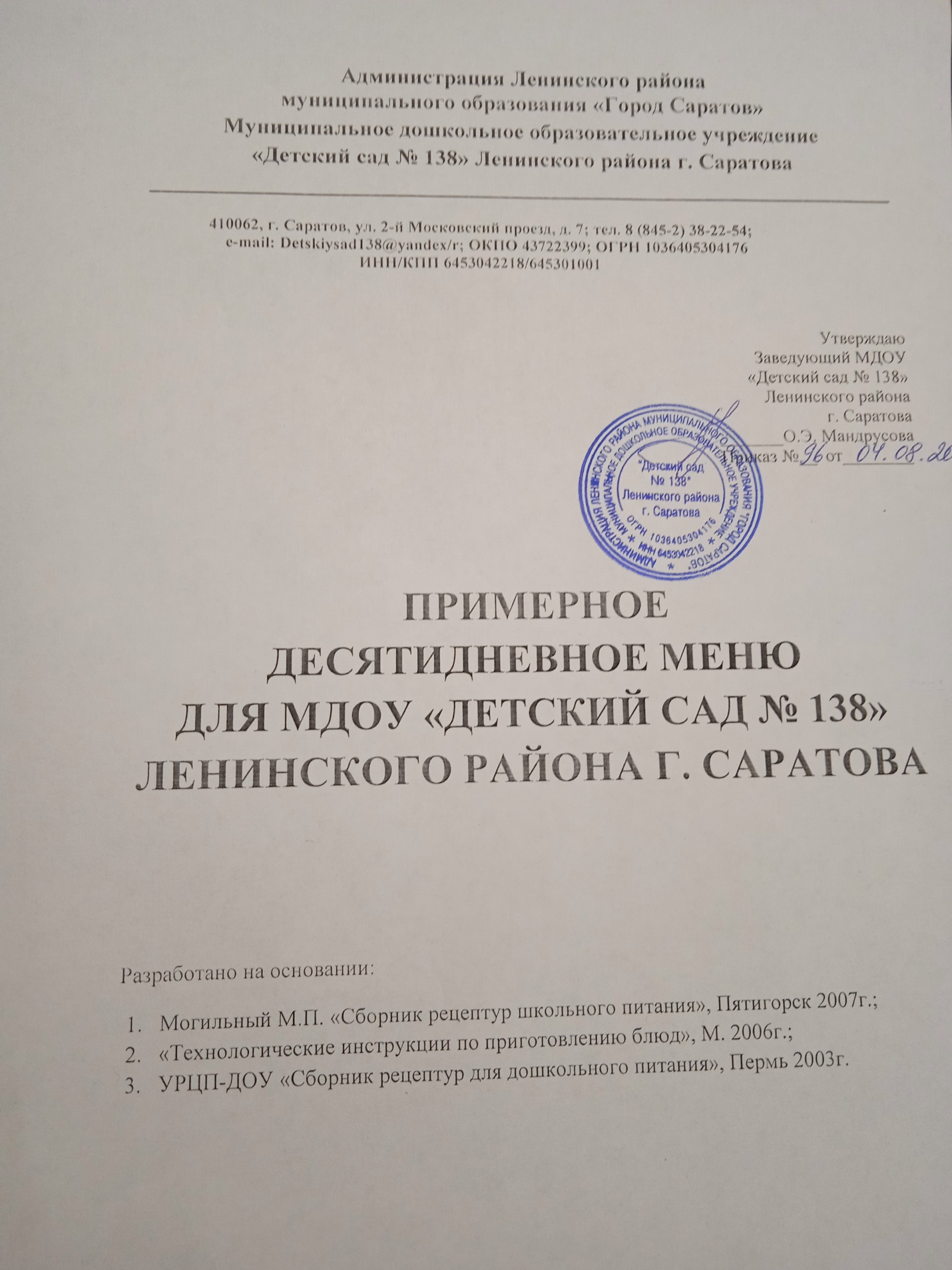 День: понедельник  Неделя: первая    Сезон: весеннее - летнее    Возрастная категория: 2-3 года, 3-7 лет, 7-11лет.День: вторникНеделя: перваяСезон: весенне-летнее  Возрастная категория: 2-3 года, 3-7 лет, 7-11лет.День: средаНеделя: перваяСезон: весенне-летнее Возрастная категория: 2-3 года, 3-7 лет, 7-11лет.День: четвергНеделя: перваяСезон: весенне-летнее Возрастная категория: 2-3 года, 3-7 лет, 7-11лет.День: пятницаНеделя: перваяСезон: весенне-летнее  Возрастная категория: 2-3 года, 3-7 лет, 7-11лет.День: понедельникНеделя: втораяСезон: весенне-летнееВозрастная категория: 2-3 года, 3-7 лет, 7-11лет.День: вторникНеделя: втораяСезон: весенне-летнее Возрастная категория: 2-3 года, 3-7 лет, 7-11лет.День: средаНеделя: втораяСезон: весенне-летнее Возрастная категория: 2-3 года, 3-7 лет, 7-11лет.День: четвергНеделя: втораяСезон: весенне-летнееВозрастная категория: 2-3 года, 3-7 лет, 7-11лет.День: пятницаНеделя: втораяСезон: весенне-летнееВозрастная категория: 2-3 года, 3-7 лет, 7-11лет.№рецептаПрием пищи, наименованиеблюдаМасса порцииПищевые вещества (г)Пищевые вещества (г)Пищевые вещества (г)Пищевые вещества (г)Пищевые вещества (г)Энергет.ценность(ккал)№рецептаПрием пищи, наименованиеблюдаМасса порцииБЖЖЖУЭнергет.ценность(ккал)1 завтрак1 завтрак1 завтрак1 завтрак1 завтрак1 завтрак1 завтрак1 завтрак1 завтрак541Каша гречневая молочная150/200/2004.2/4.6/4.64.2/4.6/4.65.7/7.59/7.595.7/7.59/7.5914.5/26.5/26.5123.7/192/1922Бутерброд с маслом и сыром30/6/8                 40/8/12           50/10/205/6.3/9.35/6.3/9.312/14/19.812/14/19.813/16/21180/215/30054    Кофейный напиток с молоком180/200/2002.85/3.03/3.032.85/3.03/3.032.41/2.65/2.652.41/2.65/2.6514.36/15.7/15.791/100/10013Яйцо отварное40/40/404.24.23.83.80.249.62 завтрак2 завтрак2 завтрак2 завтрак2 завтрак2 завтрак2 завтрак2 завтрак2 завтрак12.84418Сок 100/100/200  0.2/0.2/0.4  0.2/0.2/0.40,2/0.2/0.40,2/0.2/0.411.6/11.6/23.248/48/96ОбедОбедОбедОбедОбедОбедОбедОбедОбед168Морковь отварная40/50/800.31/0.38/0.450.31/0.38/0.450.31/0.38/0.450.07/0.09/0.112.08/2.61/3.1314/17.5/28102Суп гороховый с картофелем 180/200/2509.3/10.4/139.3/10.4/139.3/10.4/134.5/5.0/618/20/25145.4/161.6/201286Тефтели крупяные из говядины180/200/24013./14/1713./14/1713./14/1714/15.8/18.916.6/18.2/21.84249/273/327366Соус томатный с маслом сливочным40/40/402,84/2,84/2,842,84/2,84/2,842,84/2,84/2,842,24/2,24/2,245,84/5,84/5,8453,6/53,6/53,6376Компот из изюма и кураги180/200/2000.14/0.16/0.160.14/0.16/0.160.14/0.16/0.16-32/35.2/35.2134/148.4/148.4148Хлеб ржаной40/50/802.64/3.3/5.282.64/3.3/5.282.64/3.3/5.280.48/0.6/0.9613.68/17.1/27.3669.6/87/139.2ПолдникПолдникПолдникПолдникПолдникПолдникПолдникПолдникПолдник420Снежок150/180/2004.2/5.04/5.64.2/5.04/5.64.2/5.04/5.63.75/4.5/5.016.5/19.8/22120/144/160400Ватрушка  с творогом50/70/701.7/2.38/2.381.7/2.38/2.381.7/2.38/2.388.10/11.34/11.3434./47.6/47.6134/187.6/187.6б/нГруша160/170/3100.64/0.68/1.230.64/0.68/1.230.64/0.68/1.230.48/0.51/0.9216/18/32.774/79/143.7УжинУжинУжинУжинУжинУжинУжинУжинУжин321Картофельное пюре120/150/2002,60/3,2/4.32,60/3,2/4.32,60/3,2/4.34,00/5,0/6.6515/20/26.6106/133,6/177.654Котлета рыбная 60/80/12010.5/13.9/17.3710.5/13.9/17.3710.5/13.9/17.374/5.3/6.64.4/5.8/7.778/104/156354аСоус сметанный 40/40/400.60.60.622.429376Кисель180/200/2000.4/0.44/0.440.4/0.44/0.440.4/0.44/0.440.018/0.020/0.02025.04/27.7/27.7102/112/112б/нПеченье12/20/300,7/1,22/1,830,7/1,22/1,830,7/1,22/1,832,25/3,76/5,648,17/13,62/20,4356,04/93,4/140,1147Хлеб пшеничный30/40/502.28/3.04/3.82.28/3.04/3.82.28/3.04/3.80.24/0.32/0.414.76/19.69/24.6170/93/117Содержание в день, гСодержание в день, гСодержание в день, гЭнергетическая ценность, ккалбелкижирыуглеводыЭнергетическая ценность, ккал68,4/79,5/97,467,9/80,9/95,0273,9/332,9/389,81887,9/2244,9/2687,0№рецептаПрием пищи, наименование блюдаМассапорцииПищевые вещества (г)Пищевые вещества (г)Пищевые вещества (г)Энергет.ценность(ккал)№рецептаПрием пищи, наименование блюдаМассапорцииБЖУЭнергет.ценность(ккал)1 завтрак1 завтрак1 завтрак1 завтрак1 завтрак1 завтрак1 завтрак179Каша вязкая пшеничная молочная150/200/2004.5/5.9/5.96.8/9.1/9.126.6/35.4/35.4182.7/243/2431Бутерброд с маслом 30/6/40/8/50/102.233.864.567.6614.819.724.69110145183043Какао с молоком180/200/2003,8/4,2/4,23,2/3,5/3,515,6/17,33/17,33107,0/118,8/118,82 завтрак2 завтрак2 завтрак2 завтрак2 завтрак2 завтрак2 завтрак442Сок 100/100/2000.5/0.5/10.1/0.1/0.210.1/10.1/20.246/46/92б/нВафли12/20/300,3/0,5/0,753/5/7,56,2/10,3/15,542,4/70,8/105ОбедОбедОбедОбедОбедОбедОбед47аСуп с клецками на мясо-костном бульоне180/200/2506.6/7.4/9.24.1/4.6/5.79.4/10.4/13 100.2/111.4/139.2306Голубцы ленивые 180/200/20013.2/17.55/17.5516.4/21.28/21.2810.9/14.49/14.49283/312/312431Компот из сухофруктов180/200/2000.2/0.228/0.228014.6/17.5/17.593.2/111.8/111.8148Хлеб ржаной40/50/802.64/3.3/5.280.48/0.6/0.9613.68/17.1/27.3669.6/87/139.2Полдник 1 полдниПолдник 1 полдниПолдник 1 полдниПолдник 1 полдниПолдник 1 полдниПолдник 1 полдниПолдник 1 полдни2Йогурт витаминизированное125/150/1504/4.8/8.73.4/4/8.77.3/8.7/8.775/90/90Ужин Ужин Ужин Ужин Ужин Ужин Ужин 93Суп молочный с макаронными изделиями180/200/2505.1/5.7/7.184.7/5.2/6.5117/18.8/23.54131/145/18202Булочка домашняя50/50/504.95.928.2179391Чай с сахаром180/200/2000,18/0,2/0.20,09/0,1/0.19,9/11,0/11.037,2/41,4/41.4Содержание в день, гСодержание в день, гСодержание в день, гЭнергетическая ценность, ккалбелкижирыуглеводыЭнергетическая ценность, ккал50,7/57,8/69,550,6/58,9/68,8220,5/258,7/304,51544,7/1800,1/2115,7№рецептаПрием пищи, наименование блюдаМассапорцииПищевые вещества (г)Пищевые вещества (г)Пищевые вещества (г)Энергет.ценность(ккал)№рецептаПрием пищи, наименование блюдаМассапорцииБЖУЭнергет.ценность(ккал)1 завтрак1 завтрак1 завтрак1 завтрак1 завтрак1 завтрак1 завтрак189Каша  геркулесовая молочная  жидкая150/200/2005/6.7/6.77.2/9.7/9.718.3/24.4/24.4158/211/21154    Кофейный напиток с молоком180/200/2002.85/3.03/3.032.41/2.65/2.6514.36/15.7/15.791/100/1002Бутерброд с маслом и сыром30/6/8                 40/8/12           50/10/205/6.3/9.312/14/19.813/16/21180/215/3002 завтрак2 завтрак2 завтрак2 завтрак2 завтрак2 завтрак2 завтрак418Сок  100/100/200  0.2/0.2/0.40.2/0.2/0.411.6/11.6/23.248/48/96154Мармелад 12/20/300,01/0,02/0,0309,52/15,88/23,8238,52/64,2/96,3ОбедОбедОбедОбедОбедОбедОбед76Борщ с капустой и картофелем на мясо костном  бульоне со сметаной180/200/2505.09/5.60/77.54/8.30/10.379.3/10.30/12.87114.54126157.527Сельдь соленая порционно32/37/585.6/6.4/9.95.44/6.2/9.60/0/071.68/81.6/127304Плов из говядины 180/220/24019.4/21.39/2314.4/15.88/1730/33/36218/363.6/395704Напиток из кураги180/200/2000.5/0.6/0.6-13.14/14.6/14.652.74/58.6/58.6148Хлеб ржаной40/50/802.64/3.3/5.280.48/0.6/0.9613.68/17.1/27.3669.6/87/139.2Полдник Полдник Полдник Полдник Полдник Полдник Полдник б/нЯблокo 160/170/3100.59/0.63/1.140.59/0.63/1.3215/16.2/2970/75.2/1362Йогурт витаминизированное125/150/1504/4.8/8.73.4/4/8.77.3/8.7/8.775/90/90Ужин Ужин Ужин Ужин Ужин Ужин Ужин    226Лапшевник с творогом150/200/2009.43/12.52/12.524.66/6.19/6.1933.7/44.8/44.8216/287/287б/нВафли 12/20/300,35/0.6/0,753.3/5/7,56,2/10,3/15,542.4/70.8/105376Кисель180/200/2000.4/0.44/0.440.018/0.020/0.02025.04/27.7/27.7102/112/112147Хлеб пшеничный30/40/502.28/3.04/3.80.24/0.32/0.414.76/19.69/24.6170/93/117Содержание в день, гСодержание в день, гСодержание в день, гЭнергетическая ценность, ккалбелкижирыуглеводыЭнергетическая ценность, ккал63,1/75,3/89,861,6/73,4/90,8219,7/263,7/317,61551,1/1988,0/2376,8№рецептаПрием пищи, наименование блюдаМассапорцииПищевые вещества (г)Пищевые вещества (г)Пищевые вещества (г)Энергет.ценность(ккал)№рецептаПрием пищи, наименование блюдаМассапорцииБЖУЭнергет.ценность(ккал)1 завтрак1 завтрак1 завтрак1 завтрак1 завтрак1 завтрак1 завтрак189Каша пшенная молочная жидкая150/200/2005.4/7.5/7.53.72/4.97/4.9718.59/24.79/24.79106.5/142/1421Бутерброд с маслом 30/6/40/8/50/102.233.864.567.6614.819.724.69110145183043Какао с молоком180/200/2003,8/4,2/4,23,2/3,5/3,515,6/17,33/17,33107,0/118,8/118,82 завтрак2 завтрак2 завтрак2 завтрак2 завтрак2 завтрак2 завтракб/нРяженка150/180/1504.35/5.22/4.353.75/4.5/3.756.39/7.2/6.3991/95.40/91ОбедОбедОбедОбедОбедОбедОбедб/нОгурец соленый40/50/800.32/0.4/0.480.04/0.05/0.060.68/0.85/14.4/5.5/8.867Щи из свежей  капусты с картофелем со сметаной180/200/2505/5.5/6.87.45/8.20/10.256.7/7.40/9.25104.54/115143.75276Жаркое по домашнему 180/200/25012.7/14/16.823.6/26/3118/20/24320/353/442431Компот из сухофруктов180/200/2000.2/0.228/0.228014.6/17.5/17.593.2/111.8/111.8148Хлеб ржаной40/50/802.64/3.3/5.280.48/0.6/0.9613.68/17.1/27.3669.6/87/139.2ПолдникПолдникПолдникПолдникПолдникПолдникПолдникб/нЗефир 12/20/300,09/0,016/0,02409,4/14,6/2436,6/60,8/90Ужин Ужин Ужин Ужин Ужин Ужин Ужин б/нГорох зеленый отварной50/60/801.9/2.4/33.5/4.3/5.43.9/4.8/653/64/80214Омлет натуральный 150/200/2007.32/9.7/9.711.04/14.6/14.61.14/1.5/1.15133.4/177.52/177.52391Чай с сахаром180/200/2000,18/0,2/0.20,09/0,1/0.19,9/11,0/11.037,2/41,4/41.4147Хлеб пшеничный30/40/502.28/3.04/3.80.24/0.32/0.414.76/19.69/24.6170/93/117Содержание в день, гСодержание в день, гСодержание в день, гЭнергетическая ценность, ккалбелкижирыуглеводыЭнергетическая ценность, ккал48,5/58,7/7760,4/71,/82,0203/261/3351450/1870/2450№рецептаПрием пищи, наименование блюдаМассапорцииПищевые вещества (г)Пищевые вещества (г)Пищевые вещества (г)Энергет.ценность(ккал)№рецептаПрием пищи, наименование блюдаМассапорцииБЖУЭнергет.ценность(ккал)1 завтрак1 завтрак1 завтрак1 завтрак1 завтрак1 завтрак1 завтрак189Каша манная молочная жидкая150/200/2004.14/5.45/5.455.75/7.59/7.5920.1/26.5/26.5138.5/182.2182.22           Бутерброд с маслом и сыром30/6/8                 40/8/12           50/10/205/6.3/9.312/14/19.813/16/21180/215/30054    Кофейный напиток с молоком180/200/2002.85/3.03/3.032.41/2.65/2.6514.36/15.7/15.791/100/10013Яйцо отварное40/ - /-4.2/-/-3.8/-/-0.2/-/-49.6/-/-2 завтрак2 завтрак2 завтрак2 завтрак2 завтрак2 завтрак2 завтрак418Сок 100/100/2000.5/0.5/10.1/0.1/0.210.1/10.1/20.246/46/92б/нВафли12/20/300,3/0,5/0,753/5/7,56,2/10,3/15,542,4/70,8/105ОбедОбедОбедОбедОбедОбедОбед168Свекла отварная50/60/800.7/0.9/1.90.04//0.06/0.124.3/5.2/10.421.4/25.8/51.677Суп картофельный на курином бульоне со сметаной180/200/2509.1/10.1/12.64.8/5.4/6.7518/20/25   148.4/163.6      /204.5500Биточки рубленные куриные60/80/12011.34/15.12/22.686.36/8.48/12.721.98/2.643.96108.6/144.8217.3177Каша рисовая вязкая на воде (для гарнира)120/150/2002.7/3.3/4.33.3/4.1/5.428/35/46.55149/186/247366  Соус томатный с маслом сливочным 40/40/402.82.24653.6148Хлеб ржаной40/50/802.64/3.3/5.280.48/0.6/0.9613.68/17.1/27.3669.6/87/139.2704Напиток из кураги180/200/2000.5/0.6/0.6-13.14/14.6/14.652.7458.658.6ПолдникПолдникПолдникПолдникПолдникПолдникПолдникб/нСнежок 150/180/2004.2/5.04/5.63.75/4.5/516.5/19.8/22120.3/144.36160.4б/нАпельсин 160/170/3101.36/1.45/2.60.24/0.25/0.4512/13/2469/73/132Ужин Ужин Ужин Ужин Ужин Ужин Ужин 01Икра кабачковая 40/50/800.8/1/1.63.3/3.8/63.8/4.5/747/56/90511/536Пирожки печеные с печенью180/200/25021.6/28.8/28.827/36/3653.1/70.8/70.8540/720/720391Чай сладкий  с лимоном180/200/2000,18/0,2/0.20,09/0,1/0.19,9/11,0/11.037,2/41,4/41.4Содержание в день, гСодержание в день, гСодержание в день, гЭнергетическая ценность, ккалбелкижирыуглеводыЭнергетическая ценность, ккал68,5/85,7/103,370,9/89,2/103,6230,5/279,1/333,91906,9/2234,6/2657,1№рецептаПрием пищи, наименованиеблюдаМассапорцииПищевые вещества (г)Пищевые вещества (г)Пищевые вещества (г)Энергет.ценность(ккал)№рецептаПрием пищи, наименованиеблюдаМассапорцииБЖУЭнергет.ценность(ккал)1 завтрак1 завтрак1 завтрак1 завтрак1 завтрак1 завтрак1 завтрак190Каша рисовая  молочная жидкая 150/200/2003,5/4,6/4,65,8/7.59/7,5920/26.5/26,5146/192/192043Какао с молоком180/200/2003,8/4,2/4,23,2/3,5/3,515,6/17,33/17,33107,0/118,8/118,81Бутерброд с маслом30/6/40/8/50/102.233.864.567.6614.819.724.691101451832 завтрак2 завтрак2 завтрак2 завтрак2 завтрак2 завтрак2 завтракб/нСок 100/100/2000,5/0,5/1,00,1/0,1/0,210,1/10,1/20,246,0/46,0/92,0б/нбанан160/170/3102.2/2.3/40.49/0.52/0.923/24/44.4103/110/200ОбедОбедОбедОбедОбедОбедОбед89Рассольник на мясо - костном бульоне  со сметаной 180/200/2505/5,5/6,85,4/5,9/7,39,48/10,4/13104,7/115/14327Сельдь соленая порционно32/37/585.6/6.4/9.95.44/6.2/9.60/0/071.68/81.6/127277Гуляш из отварного мяса60/80/10014,9/19,8/26,314,6/19,4/25,83,2/4,2/5,5196,6/261/347210Каша гречневая рассыпчатая130/150/2004,18/4,43/6,443,85/4,45/5,9317,34/20,01/26,68119,35/137,72/183,62148Хлеб ржаной40/50/802,64/3,3/5,280,48/0,6/0,9613,68/17,1/27,3669,6/87/139,2431Компот из сухофруктов180/200/2000.2/0.228/0.228014.6/17.5/17.593.2/111.8/111.8ПолдникПолдникПолдникПолдникПолдникПолдникПолдникб/нПеченье12/20/300,7/1,22/1,832,25/3,76/5,648,17/13,62/20,4356,04/93,4/140,1б/нРяженка150/180/1504.35/5.22/4.353.75/4.5/3.756.39/7.2/6.3991/95.40/91УжинУжинУжинУжинУжинУжинУжин365Суфле творожное150/180/24017.6/21.4/2811.2/13.2/17.915.2/18.5/24227.5/272/364354Соус сметанный сладкий40/40/400.622.4229.64376Кисель180/200/2000,44/0,48/0.480,018/0,020/0.02025.04/27,7/27.7102/112/112147Хлеб пшеничный30/40/502,28/3,04/3,80,24/0,32/0,414,76/19,69/24,6170,32/93,76/117,2Содержание в день, гСодержание в день, гСодержание в день, гЭнергетическая ценность, ккалбелкижирыуглеводыЭнергетическая ценность, ккал71,9/86,7/111,966,6/81,2/103,5215,4/256,3/309,81769,63/2121,1/2649,4№рецептаПрием пищи, наименованиеблюдаМассапорцииПищевые вещества (г)Пищевые вещества (г)Пищевые вещества (г)Энергет.№рецептаПрием пищи, наименованиеблюдаМассапорцииБЖУценность(ккал)1 завтрак1 завтрак1 завтрак1 завтрак1 завтрак1 завтрак1 завтрак179Каша вязкая пшеничная молочная 150/200/2004,5/5,9/5,96,8/9.1/9,126,6/35.4/35,4182,7/243/2432Бутерброд с маслом и сыром30/6/8                 40/8/12           50/10/205/6.3/9.312/14/19.813/16/21180/215/30054    Кофейный напиток с молоком180/200/2002.85/3.03/3.032.41/2.65/2.6514.36/15.7/15.791/100/1002 завтрак2 завтрак2 завтрак2 завтрак2 завтрак2 завтрак2 завтрак2Йогурт витаминизированное125/150/1504/4.8/8.73.4/4/8.77.3/8.7/8.775/90/90ОбедОбедОбедОбедОбедОбедОбед168Морковь отварная 40/50/800,31/0,38/0,450,07/0,09/0,112,08/2,61/3,1314/17,5/28      103Суп картофельный  с макаронными изделиями 180/200/2502.46/2.7/3.34.5/5.01/6.217.13/19.04/23.8118.9/132.21/165279Тефтели из мяса говядины  в сметанном соусе60/40/70/4090/406,3/7,87/10,117,81/9,26/11,98,6/9,93/12,07129,89/154,54/198,69318Картофель отварной 120/150/2002.4/3/40.48/0.6/0.7920/25/3398.4/123/163148Хлеб ржаной40/50/802,64/3,3/5,280,48/0,6/0,9613,68/17,1/27,3669,6/87/139,2704Напиток из кураги180/200/2000.5/0.6/0.6-13.14/14.6/14.652.74/58.6/58.6ПолдникПолдникПолдникПолдникПолдникПолдникПолдникб/нВафли12/20/300,3/0,5/0,753/5/7,56,2/10,3/15,542,4/70,8/105376Кисель180/200/2000,44/0,48/0.480,018/0,020/0.02025.04/27,7/27.7102/112/112УжинУжинУжинУжинУжинУжинУжин269Суфле из рыбы60/80/1204,5/6,1/7,154,8/6,4/8,69.5/11.4/15.493,7/125/161143Рагу из овощей120/150/2203.12/3.63/4.815.59/6.45/8.68.59/9.91/13.297.1/112.13/149.5147Хлеб пшеничный30/40/502,28/3,04/3,80,24/0,32/0,414,76/19,69/24,6170,32/93,76/117,2391Чай сладкий  с лимоном180/200/2000,18/0,2/0.20,09/0,1/0.19,9/11,0/11.037,2/41,4/41.4Содержание в день, гСодержание в день, гСодержание в день, гЭнергетическая ценность, ккалбелкижирыуглеводыЭнергетическая ценность, ккал41.8/51.8/65.655.2/66.3/82.1209.9/254.0/305.01417.9/1714.1/2103.0№рецептаПрием пищи, наименование блюдаМассапорцииМассапорцииПищевые вещества (г)Пищевые вещества (г)Пищевые вещества (г)Пищевые вещества (г)Пищевые вещества (г)Пищевые вещества (г)Пищевые вещества (г)Пищевые вещества (г)Энергет.ценность(ккал)№рецептаПрием пищи, наименование блюдаМассапорцииМассапорцииББЖЖЖУУУЭнергет.ценность(ккал)                                                                                            1 завтракэак                                                                                            1 завтракэак                                                                                            1 завтракэак                                                                                            1 завтракэак                                                                                            1 завтракэак                                                                                            1 завтракэак                                                                                            1 завтракэак                                                                                            1 завтракэак                                                                                            1 завтракэак                                                                                            1 завтракэак                                                                                            1 завтракэак                                                                                            1 завтракэак                                                                                            1 завтракэак179Каша пшенная молочная жидкая150/200/200150/200/2004.5/5.9/5.94.5/5.9/5.96.8/9.1/9.16.8/9.1/9.16.8/9.1/9.126.6/35.4/35.426.6/35.4/35.426.6/35.4/35.4182.7/243/2431Бутерброд с маслом30/6/40/8/50/1030/6/40/8/50/102.233.862.233.864.567.664.567.664.567.6614.819.724.6914.819.724.6914.819.724.69110145183043Какао с молоком180/200/200180/200/2003,8/4,2/4,23,8/4,2/4,23,2/3,5/3,53,2/3,5/3,53,2/3,5/3,515,6/17,33/17,3315,6/17,33/17,3315,6/17,33/17,33107,0/118,8/118,82 завтрак2 завтрак2 завтрак2 завтрак2 завтрак2 завтрак2 завтрак2 завтрак2 завтрак2 завтрак2 завтрак2 завтрак2 завтрак418Сок 100/100/200100/100/2000,2/0,2/0,40,2/0,2/0,40,2/0,2/0,40,2/0,2/0,40,2/0,2/0,40,2/0,2/0,411,6/11,6/23,211,6/11,6/23,248/48/96ОбедОбедОбедОбедОбедОбедОбедОбедОбедОбедОбедОбедОбед01Икра кабачковая 40/50/8040/50/800.8/1/1.60.8/1/1.63.3/3.8/63.3/3.8/63.3/3.8/63.8/4.5/73.8/4.5/73.8/4.5/747/56/9076Борщ с капустой и картофелем на мясо костном  бульоне со сметаной180/200/250180/200/2505,09/5,60/75,09/5,60/77,54/8,30/10,377,54/8,30/10,377,54/8,30/10,379,3/10,30/12,879,3/10,30/12,879,3/10,30/12,87114,54/126,00/157,578Запеканка картофельная с мясом180/200/240180/200/24014.6/16/19.214.6/16/19.214.2/15.6/18.714.2/15.6/18.714.2/15.6/18.724.6/27/32.424.6/27/32.424.6/27/32.4276/303/363148Хлеб ржаной40/50/802,64/3,3/5,282,64/3,3/5,282,64/3,3/5,280,48/0,6/0,960,48/0,6/0,960,48/0,6/0,9613,68/17,1/27,3613,68/17,1/27,3613,68/17,1/27,3669,6/87/139,2376Компот из изюма и кураги180/200/2000.14/0.16/0.160.14/0.16/0.160.14/0.16/0.16---32/35.2/35.232/35.2/35.232/35.2/35.2134/148.4/148.4ПолдникПолдникПолдникПолдникПолдникПолдникПолдникПолдникПолдникПолдникПолдникПолдникПолдникб/нГруша160/170/310160/170/3100.64/0.68/1.230.64/0.68/1.230.64/0.68/1.230.48/0.51/0.9216/18/32.716/18/32.716/18/32.774/79/143.774/79/143.7154Мармелад 12/20/3012/20/300,01/0,02/0,030,01/0,02/0,030,01/0,02/0,0309,52/15,88/23,829,52/15,88/23,829,52/15,88/23,829,52/15,88/23,8238,52/64,2/96,3Ужинананы100/100 0.5/0.5 1.5/1.5 21/210.5/0.51.5/1.521/2196/96Ужинананы100/100 0.5/0.5 1.5/1.5 21/210.5/0.51.5/1.521/2196/96Ужинананы100/100 0.5/0.5 1.5/1.5 21/210.5/0.51.5/1.521/2196/96Ужинананы100/100 0.5/0.5 1.5/1.5 21/210.5/0.51.5/1.521/2196/96Ужинананы100/100 0.5/0.5 1.5/1.5 21/210.5/0.51.5/1.521/2196/96Ужинананы100/100 0.5/0.5 1.5/1.5 21/210.5/0.51.5/1.521/2196/96Ужинананы100/100 0.5/0.5 1.5/1.5 21/210.5/0.51.5/1.521/2196/96Ужинананы100/100 0.5/0.5 1.5/1.5 21/210.5/0.51.5/1.521/2196/96Ужинананы100/100 0.5/0.5 1.5/1.5 21/210.5/0.51.5/1.521/2196/96Ужинананы100/100 0.5/0.5 1.5/1.5 21/210.5/0.51.5/1.521/2196/96Ужинананы100/100 0.5/0.5 1.5/1.5 21/210.5/0.51.5/1.521/2196/96Ужинананы100/100 0.5/0.5 1.5/1.5 21/210.5/0.51.5/1.521/2196/96Ужинананы100/100 0.5/0.5 1.5/1.5 21/210.5/0.51.5/1.521/2196/96б/нГорох зеленый отварной50/60/8050/60/801.9/2.4/31.9/2.4/31.9/2.4/33.5/4.3/5.43.9/4.8/63.9/4.8/63.9/4.8/63.9/4.8/653/64/80268Рыба запеченная 60/80/12060/80/1205/7/95/7/95/7/91.9/2.66/3.421.4/1.96/2.521.4/1.96/2.521.4/1.96/2.521.4/1.96/2.5264.5/86/129230Капуста тушеная 120/150/200120/150/2002,85/3,56/4,732,85/3,56/4,732,85/3,56/4,734,99/6,23/8,312,84/16,05/21,312,84/16,05/21,312,84/16,05/21,312,84/16,05/21,3107,72/134,65/179147Хлеб пшеничный30/40/5030/40/502,28/3,04/3,82,28/3,04/3,82,28/3,04/3,80,24/0,32/0,414,76/19,69/24,6114,76/19,69/24,6114,76/19,69/24,6114,76/19,69/24,6170,32/93,76/117,2391Чай с сахаром180/200/200180/200/2000,18/0,2/0.20,18/0,2/0.20,18/0,2/0.20,09/0,1/0.19,9/11,0/11.09,9/11,0/11.09,9/11,0/11.09,9/11,0/11.037,2/41,4/41.4Содержание в день, гСодержание в день, гСодержание в день, гЭнергетическая ценность, ккалбелкижирыуглеводыЭнергетическая ценность, ккал42.9/54.5/7746.9/60/80202.9/263/3301460.1/1840/2310№рецептаПрием пищи, наименование блюдаМассапорцииПищевые вещества (г)Пищевые вещества (г)Пищевые вещества (г)Энергет.ценность(ккал)№рецептаПрием пищи, наименование блюдаМассапорцииБЖУЭнергет.ценность(ккал)1 завтрак1 завтрак1 завтрак1 завтрак1 завтрак1 завтрак1 завтрак189Каша геркулесовая молочная  жидкая150/200/2005,0/6.7/6,77,2/9,7/9,718,3/24.4/24,4158.2/211/2112        Бутерброд с маслом и сыром30/6/8                 40/8/12           50/10/205/6.3/9.312/14/19.813/16/21180/215/30054    Кофейный напиток с молоком180/200/2002.85/3.03/3.032.41/2.65/2.6514.36/15.7/15.791/100/10013Яйцо отварное40/ - /-4.2/-/-3.8/-/-0.2/-/-49.6/-/-2 завтрак2 завтрак2 завтрак2 завтрак2 завтрак2 завтрак2 завтракб/нРяженка150/180/1504.35/5.22/4.353.75/4.5/3.756.39/7.2/6.3991/95.40/91ОбедОбедОбедОбедОбедОбедОбед168Свекла отварная50/60/800.7/0.9/1.90.04//0.06/0.124.3/5.2/10.421.4/25.8/51.682Рассольник «Ленинградский»180/200/2501,65/1,83/2,293,85/4,28/5,3411,99/13,32/16,6587,89/97,65/122,06172Бефстроганов из печени 50/70/9011,5/16,1/20,713,7/19,1/24,62,3/3,22/4,1196,1/274,5/352,9321Картофельное пюре120/150/2002,6/3,2/4,34,00/5,0/6,6515/20/26,6106/133,6/177,6048Компот из свежих фруктов 180/200/2000,12/0,13/0.130,12/0,13/0.1321,72/24,1/24.188/98/98148Хлеб ржаной40/50/802,64/3,3/5,280,48/0,6/0,9613,68/17,1/27,3669,6/87/139,2Полдник Полдник Полдник Полдник Полдник Полдник Полдник б/нЗефир12/20/300,09/0,016/0,02409,4/14,6/2436,6/60,8/90376Кисель 150/180/2000,4/0,44/0,480,015/0,018/0/02021/25,24/27,785,6/102,72/112,79б/нАпельсин 160/170/3101.36/1.45/2.60.24/0.25/0.4512/13/2469/73/132Ужин Ужин Ужин Ужин Ужин Ужин Ужин 230Вареники ленивые145/185/22512.7/17.6/214/5.1/6.120/25.5/30.1182.1/232.3/278354Соус сметанный сладкий40/40/400.622.4229.64391Чай сладкий  с лимоном180/200/2000,18/0,2/0.20,09/0,1/0.19,9/11,0/11.037,2/41,4/41.4147Хлеб пшеничный30/40/502,28/3,04/3,80,24/0,32/0,414,76/19,69/24,6170,32/93,76/117,2Содержание в день, гСодержание в день, гСодержание в день, гЭнергетическая ценность, ккалбелкижирыуглеводыЭнергетическая ценность, ккал53.4/68.6/84.959.6/73.7/90.7201.66/245.5/292.41560.0/1933.4/2358.8№рецептаПрием пищи, наименование блюдаМассапорцииПищевые вещества (г)Пищевые вещества (г)Пищевые вещества (г)Энергет.ценность(ккал)№рецептаПрием пищи, наименование блюдаМассапорцииБЖУЭнергет.ценность(ккал)1 завтрак1 завтрак1 завтрак1 завтрак1 завтрак1 завтрак1 завтрак190Каша "Дружба" молочная жидкая150/200/2004.7/6.27/6.277.6/10.1/10.119.75/26/26166/223/223043Какао с молоком180/200/2003,8/4,2/4,23,2/3,5/3,515,6/17,33/17,33107,0/118,8/118,81Бутерброд с маслом30/640/850/102.233.864.567.6614.819.724.691101451832 завтрак2 завтрак2 завтрак2 завтрак2 завтрак2 завтрак2 завтрак442Сок 100/100/2000,5/0,5/1,00,1/0,1/0,210,1/10,1/20,246,0/46,0/92,0ОбедОбедОбедОбедОбедОбедОбедб/нОгурец соленый40/50/800.32/0.4/0.480.04/0.05/0.060.68/0.85/14.4/5.5/8.8      77Суп картофельный на курином бульоне со сметаной180/200/2509,1/10,1/12.64,8/5,4/6.7518,0/20,0/25148,4/163,6/204.5305Котлета из птицы60/80/908,2/10.9/13.611,4/15/18.757,5/10/12.5158/210/262204Макароны отварные120/150/2002,60/3,2/4.34,00/5,0/6.6515/20/26.6106/133,6/177.6366Соус томатный с маслом сливочным40/40/402.82.24653.6431Компот из сухофруктов180/200/2000.2/0.228/0.228014.6/17.5/17.593.2/111.8/111.8148Хлеб ржаной40/50/802,64/3,3/5,280,48/0,6/0,9613,68/17,1/27,3669,6/87/139,2ПолдникПолдникПолдникПолдникПолдникПолдникПолдникб/нПеченье12/20/300,7/1,22/1,832,25/3,76/5,648,17/13,62/20,4356,04/93,4/140,1420Снежок150/180/2004,2/5,04/5,63,75/4,5/5,016,5/19,8/22,0120,3/144,36/160,4УжинУжинУжинУжинУжинУжинУжин223Омлет с овощами 150/200/2007,22/9,3/9.310,04/13,6/13.61,12/1,3/1.3132/173,52/173.52391Чай с сахаром180/200/2000,18/0,2/0.20,09/0,1/0.19,9/11,0/11.037,2/41,4/41.4147Хлеб пшеничный30/40/502,28/3,04/3,80,24/0,32/0,414,76/19,69/24,6170,32/93,76/117,2Содержание в день, гСодержание в день, гСодержание в день, гЭнергетическая ценность, ккалбелкижирыуглеводыЭнергетическая ценность, ккал52.6/64.3/75.555.7/71.8/83.4198.5/240.8/292.31509.0/1840.4/2157.1